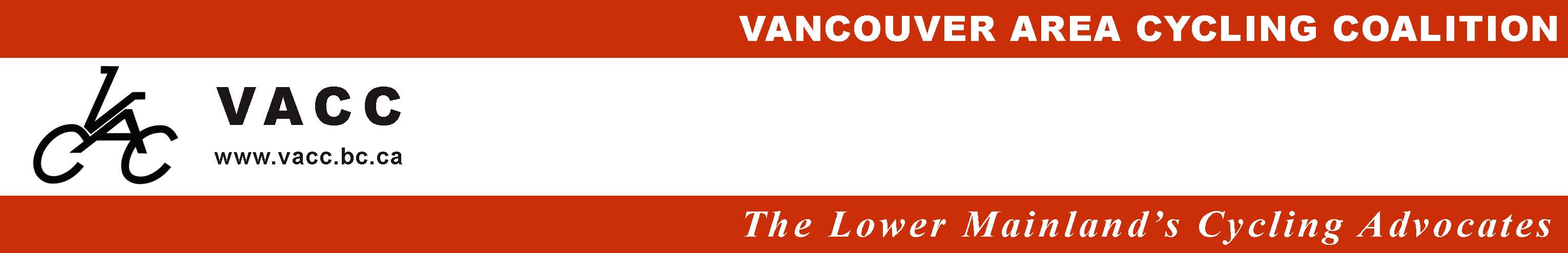 							      Box 47608, 15-555 West 12th Ave.							                     Vancouver BC   V5Z 3X7									       Tel: 604 878-8222November 18th, 2008Bicycle Advisory CommitteeMayor and CouncilCity of VancouverRe: VPSN Bicycle Parking Infrastructure ReportThe Vancouver Area Cycling Coalition (VACC) supports the content and recommendations outlined in the Bicycle Parking Report as prepared by the Vancouver Public Space Network.In this document, the VPSN outlines a series of proposals for the expansion of the City of Vancouver’s existing bike parking system as well as recommendations for design and placement. As both City Council and the VACC are in support of increasing the cycling mode share and developing infrastructure that will adequately provide end of trip facilities, this report will serve as a valuable resource that will aid future bike parking planning initiatives.Sincerely,Rob BrownieDirector,Vancouver Area Cycling CoalitionEmail: robro@shaw.caPhone: 604-879-1656